САДРЖАЈ УВОДОвај документ је припремљен у оквиру пројекта: СВ007.2.31.141 „Спровођење паметних политика за управљање, праћење и превенцију у животној средини“, (Implement Smart Policies for Management, Monitoring and Environmental Prevention), у оквиру Приоритетне осе: „Животна средина“, Специфични циљ 3.1: „Заједничко управљање ризиком“, према Програму прекограничне сарадње ИНТЕРРЕГ ИПА-ТГС „Бугарска – Србија“ 2014-2020.Основни циљ документа је да постави средњорочни стратешки оквир са конкретним заједничким акцијама управљања, праћења и заштите животне средине општина Костинброд и Трговиште. Људи желе да живе у бољим материјалним условима, али у исто време у чистијој природи и здравој животној средини. У потрази за бољим квалитетом живота, људи развијају нове технологије за производњу нових материјала. Нажалост, ове нове технологије често троше природне ресурсе који се не могу обновити и постају отпад који загађује животну средину. Схватајући то, човечанство је претходних година почело да размишља како да се отпад поново претвори у сировину. Највреднију лекцију о томе како то урадити даје нам сама природа – у њој нема отпада, у њој свака ствар служи за снабдевање нечим другим и за обнављање. Морамо научити како човечанство у својој делатности треба да користи природне ресурсе – воду, ваздух, земљиште, минерале... како би се они више пута користили и смањило загађење животне средине.Кроз приоритете општинâ Костинброд и Трговиште промовисаће заједничко деловање у правцу заштите компоненти животне средине, органске пољопривреде, циркуларне економије, стварање заједничке акционе групе и имплементацију добрих пракси у одрживом развоју.Документ је усаглашен са захтевима постављеним у стратешким документима и законодавству ЕУ у области управљања, праћења и заштите животне средине, укључујући и Европски зелени договор. Документ даје смернице у вези са релевантношћу планских докумената који су припремљени и примењују се на локалном нивоу са општим контекстом европске политике за уравнотежен и одржив развој региона и локалних заједница у ЕУ. Уопштено, стратешки циљеви ове политике су смањење економске, социјалне и територијалне неравнотеже и побољшање животног стандарда. Поред усаглашавања циљева и приоритета у контексту регионалне политике ЕУ, извештај има за циљ да пружи смернице за постизање ефективног коришћења локалних ресурса и одрживог управљања животном средином. У општинама Костинброд и Трговиште постоји значајан потенцијал за побољшање управљања животном средином, боље коришћење ресурса, отварање нових тржишта и радних места, уз смањење штетних утицаја на природу.I. УСПОСТАВЉАЊЕ И РАЗВОЈ1. Еколошки статус општине КостинбродЗаштита животне средине је главни приоритет у политикама локалног развоја, са циљем постизања вишег квалитета живота становника и стварања повољних услова за развој туризма, еколошке пољопривреде, рекреације итд. Развој привреде заснива се на коришћењу локалних ресурса, што ствара потребу за спровођењем мера и политика за заштиту и одрживо коришћење расположивих ресурса. Заштита животне средине се односи на постизање одрживог и уравнотеженог локалног развоја, узимајући у обзир економске, социјалне и еколошке аспекте.Територију општине Костинброд карактеришу добри еколошки показатељи. Географски и економски услови у општини су повољни за њено очување.На територији општине не постоје контролне тачке и систем за мерење стања компоненти животне средине – ваздуха, земљишта, буке итд., што не даје потпуну и уредну слику о стању животне средине.Стање животне средине у општини Костинброд резултат је урбанизације територије, привредних делатности, коришћења њених ресурса, развоја пољопривреде и шумарства, степена улагања у инфраструктуру и пречишћавање отпадних вода.Анализа стања животне средине урађена је на основу Програма заштите животне средине у општини Костинброд, извештаја о стању животне средине РИОСВ Софија (Регионална инспекција животне средине и вода) и информација из општине.Општина Костинброд спада у подручје деловања Регионалне инспекције за животну средину и воде – Софија, која на регионалном нивоу обезбеђује државну политику заштите и обезбеђивања повољне и здраве животне средине у складу са утврђеним стандардима и прописима.Квалитет амбијенталног ваздуха 	
 	У општини Костинброд не постоје стални пунктови за извештавање о квалитету амбијенталног ваздуха, а општина не спада у област за процену и управљање КАВ-ом према чл. 30. ст 1. т. 4.На територији општине Костинброд главни извори загађења амбијенталног ваздуха су друмски саобраћај, комуналне услуге, грађевинарство и коришћење чврстих горива за грејање током зимске сезоне. Гасификација у општини, у одређеној мери, ограничава емисију сумпорних оксида у амбијентални ваздух. Када је у питању оперативна индустрија, постоје компаније за санитарно-хигијенски материјал, штампарска индустрија, компаније за храну и пиће, живинарске фарме и др., али је загађење од њих незнатно.У односу на емисије испуштене у амбијентални ваздух, у општини Костинброд контролишу се следећа предузећа, према Одобреном плану контролне делатности РИОСВ Софија и укљученом Регистру контролисаних објеката на територији Софијског региона - града и Софијског региона за контролу у односу на емисије испуштене у амбијентални ваздух:„Санитекс Пејпар Продуктс“ ООД - организоване емисије из Издувног уређаја (ИУ) до горионика за додатно сушење папира на природни гас и ИУ до Котла типа ПКМ на природни гас. Нема регистрованих прекорачења утврђених норматива, према захтевима Уредбе бр. 1 о стандардима за дозвољене емисије (СДЕ) штетних материја (загађујућих материја) испуштених у атмосферу из објеката и делатности са стационарним изворима емисија (Сл. гласник, 
бр. 64/2005) (Уредба бр. 1);„Инвест Корпорејшн Груп“ ООД за производњу бетона и кречних раствора – контрола дистрибуције неорганизованих емисија као резултат делатности предузећа;„Олинеза” ООД - организоване емисије из ИУ до котла типа ПКГН 1,6 на природни гас. Нема регистрованих прекорачења утврђених норматива, према Уредби бр. 1;„Кока Кола Хеленик Ботлинг Компани Бугарска“ АД - организоване емисије од ИУ до Парног котла бр. 1, ИУ до Парног котла бр. 2 и ИУ до Парног генератора, на природни гас;ЕТ „Росен Дејански – Деја“ - Предузеће за прераду млека - организоване емисије из 2 котла на нафту. „ПОПП“ ЕООД - Производња прекидача и утичница - организоване емисије из котла на нафту;„Јакобс Дау Егбертс ОПС БГ“ ЕООД - организоване емисије из ИУ до Пржионице за кафу. Нема регистрованих прекорачења утврђених прописа, према Уредби бр. 1;„Неокласик“ ЕООД - организоване емисије из вентилације „Шприц кабина“ и котла на дрвени отпад;„Мултипринт“ ООД - организоване емисије из 2 машине за офсет штампу у ролнама, на природни гас. Нема регистрованих прекорачења утврђених норматива, према Уредби бр. 1;„Еф Би Ти“ ООД - производња сладоледа и сладоледних производа - организоване емисије из 2 котла;„Галус трејд“ ООД – организоване емисије из котла за воду за грејање управне зграде на дизел;„Емајлхим“ АД, село Петрч - организоване емисије из Хемијске инсталације 1, Хемијске инсталације 2; „Костинброд Еко“ АД - предузећу је издата комплексна дозвола;„Џиев“ АД - предузећу је издата комплексна дозвола;„Њуоил“ АД, Костинброд - организоване емисије из котла на сунцокретову љуску;Асфалтна база „Костинброд“ до Путстроја 92 АД - организоване емисије из мешалице за асфалт Д-645-2 на природни гас;„Тамара 2009“ ООД – предузећу је издата комплексна дозвола;„Партнери АД - организоване емисије из ИУ до котла типа ПКГН 1,6 на природни гас;Модуларна асфалтна база фирме „Трејс Груп Холд“ АД – организоване емисије из мешалице за асфалт „СИМ-150“ на природни гас.Када је у питању друмски саобраћај, главни извори загађења су оловни аеросоли, услед употребе оловног бензина. Други узрок загађења ваздуха је саобраћај на путевима „морално“ и технички застарелих аутомобила. Кроз територију општине Костинброд пролазе три трансевропска транспортна коридора – 4, 8 и 10.Главни загађивач ваздуха током зимске сезоне је грејање на чврста горива која садрже сумпор (угаљ, нафта, мазут), који приземни слој ваздуха загађују сумпордиоксидом, азотним оксидима и чађи.Мерења стања ваздуха се врше мобилним аутоматским станицама Извршне агенције за животну средину (ИАЖС), Софијске регионалне лабораторије. Индикатори који се мере мобилним станицама су о финим честицама прашине до 10 µм (ФЧП10, азот-диоксид (NО2), Сумпор-диоксид (SО2), Озон (О3), Угљен-моноксид (СО). Осим индикатора (ФЧП10), сви измерени нивои концентрације су испод утврђених просечних часовних, просечних дневних, краткорочних норматива и прагова процене према „Уредби 
бр. 12 од 15.07.2010. о нормативима за сумпор-диоксид, азот-диоксид, фине честице прашине, олово, бензен, угљен-моноксид и озон у амбијенталном ваздуху”.У општини Костинброд квалитет амбијенталног ваздуха је добар и општина не спада у „вруће еколошко жариште“. Квалитет водеВодним телима на територији општине Костинброд (површинским и подземним) управља Сливна дирекција – Дунавски регион, Плевен.Хидролошка мрежа општине Костинброд обухвата реке: Блато, Искрецка, Нишава и бране Безден, Бистрица и Маслово.Главни извори загађења водâ у општини су индустрија, саобраћај, комуналне услуге и сточарство. Један од главних проблема у погледу квалитета водних ресурса је непостојање изграђене канализационе мреже у насељеним местима за прихватање отпадних вода, што доводи до нарушавања еколошке ситуације у општини.У вези са еколошким статусом река у општини, река Блато са ознаком BG11S400R012 је лошег еколошког статуса, а компоненте које одређују статус су следеће: хидробиолошки (биотички индекс - БИ) - веома лош; физичкo-хемијски - умерен (са одступањима према показатељима: амонијумски азот N-NH4, нитритни азот - NO2, ортофосфати - Р-РО4, манган - Мn, хемијска потреба за кисеоником - ХПК, биолошка потреба за кисеоником за пет дана - БПК5); специфичне материје – добар и хидроморфолошки статус - добар.Еколошки статус водног тела реке Искрецка BG11S300R018 је добар, а компоненте које одређују статус су следеће: хидробиолошки (биотички индекс - БИ) - добар; физичкo-хемијски - добар; специфичне материје - добар и хидроморфолошки статус - добар. Хемијски статус водног тела је оцењен као добар.Еколошки статус водног тела реке Нишава BG1NV200R001 је добар, а компоненте које одређују статус су следеће: хидробиолошки (биотички индекс - БИ) - добар; физичко-хемијски - добар; специфичне материје - добар и хидроморфолошки статус - лош. Хемијски статус водног тела је оцењен као добар.На територији општине Костинброд постоји неколико подземних водних тела:Порозне воде у Неогеном квартару - река Нишава са ознаком BG1G00000NQ029;Порозне воде у Неогеном квартару – Софијска долина са ознаком BG1G00000NQ030;Порозне воде у Неогену – Софијска котлина са ознаком BG1G000000N033;Крашке воде у масиву Годеч са ознаком BG1G00000TJ046.Хемијски и квантитативни статус подземног водног тела са ознаком BG1G00000NQ029 је добар.Хемијски и квантитативни статус подземног водног тела са ознаком BG1G00000NQ030 оцењује се као добар.Хемијски статус подземног водног тела са ознаком BG1G000000N033 оцењује се као лош према индикатору мангана као резултат тачкастих дифузних извора загађења – коришћење земљишта, насеља без канализације, органског и биогеног отпада и индустрије. Квантитативни статус је добар.Хемијски и квантитативни статус подземног водног тела са ознаком BG1G00000TJ046 оцењује се као добар. 	Главна предузећа која загађују воде у општини Костинброд су: „ОЛИНЕЗА“ АД, „ПАРТНЕРИ-2001“ АД, „ПАРТНЕРИ“ АД КОСТИНБРОД - Производна делатност се обавља на заједничкој локацији. Производне отпадне воде се локално пречишћавају у хватачу масти и таложницима, након чега се заједно са кућним и фекалним отпадним водама испуштају у градску канализацију.„САНИТЕКС ПЕЈПАР ПРОДУКТС“ ООД - отпадне воде након локалног пречишћавања се испуштају у градску канализацију. Као резултат контроле која је у току, обустављено је директно испуштање непречишћених отпадних вода у реку Блато.„ИНТЕРИОН“ АД - Погон за производњу чоколадних производа, Костинброд - Изграђено је локално постројење за пречишћавање технолошке отпадне воде /након прања опреме и производних просторија/. Локална канализација се улива у градску канализациону мрежу.„МУЛТИПРИНТ“ ООД Костинброд - Изграђена локална канализација се улива у градску канализациону мрежу. Не стварају се производне отпадне воде.„МОНДЕЛИЈЗ БУГАРСКA / МОНДЕЛИЈЗ ИНТЕРНЕШНАЛ И КРАФТ ФУУДС ГРУП АД - Костинброд - Изграђена локална канализација се испушта у градску канализациону мрежу према уговору са оперативним предузећем 
“В и К“. Не стварају се производне и отпадне воде.„КЕНАР“ ЕООД, село Петрч, општина Костинброд - Отпадне воде после локалног пречишћавања – хватач масти, испуштају се у реку Блато.„ЕМАЈЛХИМ“ АД, село Петрч, општина Костинброд - Отпадне воде после локалног пречишћавања - хватач муља и уља, испуштају се у реку Сливнишка.„Кока Кола Хеленик Ботлинг Компани Бугарска“ АД - Производни центар, Костинброд – компанија је носилац Дозволе за коришћење водног тела за испуштање отпадних вода у површинске воде бр. 13120026/10.10.2008., измењено Одлуком бр. 1508/13.12.2014. У извештајном периоду нису утврђена одступања од ИЕО.„Џиев - К“ АД, Костинброд - предузеће је носилац Дозволе за коришћење водног тела за испуштање отпадних вода у површинске воде. У извештајном периоду, на основу контроле емисија, утврђена су одступања од ИЕО, за која је изречена санкција из чл. 69. ЗООС-а (Закон о заштити животне средине).Предузеће за прераду млека „Ев Би Ти“ АД, Костинброд. Формиране отпадне воде се одводе у ЛПСОВ (локално постројење за пречишћавање отпадних вода), а након пречишћавања се испуштају у реку Блато, према Дозволи за коришћење водног тела за испуштање отпадних вода у површинске воде. Предузеће је било подвргнуто контроли емисија током које нису утврђена одступања од ИЕО.„Опицвет милк“ АД, село Опицвет, општ. Костинброд - предузеће за прераду млека - формиране отпадне воде се одводе у ЛПСОВ, а након пречишћавања 52 се испуштају у реку Блато, према Дозволи за испуштање. У извештајном периоду, на основу спроведене контроле емисија, утврђена су одступања од ИЕО и припремљен је АУАН (акт за утврђивање административних прекршаја). 	Контрола емисија се врши на већ изграђеном постројењу за пречишћавање отпадних вода (ПСОВ) у Костинброду.Постројења за пречишћавање отпадних вода (ПСОВ) Костинброда – технолошка шема пречишћавања воде одвија се у три фазе – механичко и биолошко пречишћавање, деконтаминација воде и третман седимента. Систем биолошког пречишћавања је кроз биобазене који раде у режиму „нитрификација – денитрификација“, хемијско уклањање фосфора и одвајање талога од пречишћене воде у секундарном таложнику.Приликом контроле и сопственог мониторинга постројења за пречишћавање отпадних вода, према издатим дозволама за коришћење водног тела за испуштање отпадних вода Костинброда, нису утврђена прекорачења постављених појединачних граничних вредности емисија (ИЕО), које указује на ефикасно пречишћавање отпадних вода које улазе у објекте површинских вода, што је видљиво из приказаних графичких података.Квалитет земљиштаУ општини Костинброд не постоје индустрије које загађују земљиште тешким металима (олово, бакар, цинк, арсен, кадмијум, никл, хром) и нафтним дериватима. Делимичнo локалнo загађењe нафтним дериватима је могућe на подручју бензинских пумпи, али о томе нема података.Одобрена је тачка за праћење статуса земљишта за општину Костинброд у селу Богjовци, која је укључена у Национални систем за праћење животне средине.Главни извори загађења земљишта у општини Костинброд су:гасови од сагоревања угља и течних горива, који су у облику киселих киша;транспорт – загађење везано за дизел и бензинске моторе;комуналне активности - одлагање отпада, који, ако се неправилно складишти, загађује земљиште и подземне воде;крчење шума које доводи до исцрпљивања земљишта, ерозије и салинизације;производња нитратних пољопривредних производа;ископавање неметалних минерала.За општину Костинброд (село Богјовци) одобрена је тачка за праћење статуса земљишта, која је укључена као саставни део Националног система за праћење животне средине, којим управља Извршна агенција за животну средину (ИАОС). Индикатори испитивања су: рН; тешки метали и металоиди (бакар, цинк, олово, кадмијум и арсен); органски угљеник; укупни азот и фосфор. Резултати лабораторијских показатеља из узорка узетог из станице за праћење статуса земљишта у селу Богјовци не показују прекорачења МДК (максимално дозвољене концентрације).Поводом загађења земљишта пестицидима, општина је већ 1998. године предузела мере, при чему су сви препарати сакупљени у вреће укупне тежине око 12 тона и ускладиштени у просторији укупне површине од 50 квадратних метара, а објекат је подвргнут континуираном праћењу.На територији општине нема мочварних земљишта, али постоје земљишта која су подложна водној ерозији.Земљишта су такође подложна поремећајима као последица антропогених активности (рударска делатност, прерађивачка делатност итд.).У атару села Богјовци вршена су истраживања за вађење грађевинског материјала, откривене су и доказане резерве.Рударско-прерађивачке делатности обављају се у каменолому „Љуљаците“ на земљишту села Царичина и Драговиштица а као резултат делатности вађења доломитних кречњака на животну средину је нарушавање пејзажа и статуса ваздуха.Вађење и примарну прераду кречњака врши каменолом „Градец“ у селу Градец. Приликом вађења и примарне прераде кречњака настаје производни отпад – вангабаритна стенска маса, ископ и др., који се одлажу на одређеним локацијама. У каменолому “Целовижда” се врши и површинска експлоатација/вађење.У закључку, на територији општине Костинброд нема земљишта загађених тешким металима и нафтним дериватима. Нема високо еродираних терена. Предузете су превентивне мере за спречавање контаминације земљишта пестицидима.Управљање отпадомГлавни извори отпада на територији општине су грађани, домаћинства, индустријска предузећа, приватна предузећа, школе, грађевинске конструкције, фарме животиња, ресторани, болнице итд. Највећа количина је кућни отпад који се добија као резултат свакодневних активности људи у домовима, државним и општинским зградама. Са њима се изједначава и отпад из привредних објеката, занатских делатности, предузећа, објеката за рекреацију и забаву, када није опасан, а истовремено својом количином или саставом неће спречити да се третира заједно са кућним отпадом.Процедуре прикупљања и одвоза отпада спроводи општина, а сва насеља у општини су укључена у систем за организовано прикупљање смећа и одвоз насталог отпада. Послове прикупљања смећа, одвоза смећа, одлагање кућног и биоразградивог отпада, пепела из пећи на чврста горива, чишћења на територији за јавну употребу у Костинброду обавља „БКС – Христо Нанев“ ЕООД. Општина Костинброд од 2014. године има уговор са „БКС – Христо Нанев“ ЕООД са предметом делатности „Прикупљање смећа и одвоз неопасног отпада из насеља општине Костинброд до „Регионалне депоније за неопасне отпаде за општине Костинброд, Своге, Сливница, Божуриште, Годеч и Драгоман“, као и чишћење и одржавање површина за јавну употребу, одржавање зелених површина у општини Костинброд, одвојено сакупљање и одвоз биоразградивог отпада (са зелених површина, паркова, башта, домаћинстава) до постројења за компостирање на територији општине.За сакупљање кућног отпада, Општина Костинброд користи следеће контејнере: контејнер типа „Дабар“, канта „Мева“, канте. За одвоз смећа користе се „Мерцедес“ возила за одвоз смећа - 2 за контејнере 110 л., 240 л., 1100 л.; „МАН“ возила за одвоз смећа - 2 за контејнере 1100 л. и 4 м3; „ГАЗ 53“ контејнерски камион - 1 за контејнере 4 м3, „ШТАЕР“ кипер - за одвоз кабастог отпада.Општина Костинброд има уговор о одвојеном прикупљању отпада са „Екобулпак“ АД од 2007. године, а уговор је замењен новим 2017. године. Систем који је уведен у општину обухвата услуге две врсте контејнера: жутих за сакупљање папирне амбалаже, пластике и метала, и зелених за стаклену амбалажу. Исти се налазе у близини контејнера за кућни отпад, што грађанима знатно олакшава одвајање отпада. Контејнери се сервисирају различитом опремом, тако да је немогуће мешати одвојено сакупљени отпад. На територији општине Костинброд налази се 56 жутих контејнера типа „дабар“ и 54 зелена контејнера типа „иглу“. Контејнери се сервисирају по претходно одобреном распореду.Екобулпак АД обезбеђује сакупљање и транспорт отпада, након чега се материјали сортирају у специјализованом постројењу за сепарацију и предају на рециклажу.У јануару 2019. године покренут је пројекат „Пројектовање и изградња постројења за компостирање и постројења за претходни третман кућног отпада на територији РСУО Костинброд“ по поступку BG16M1OP002-2.002 „Комбиновани поступак пројектовања и изградње постројења за компостирање и постројења за претходни третман кућног отпада“, у оквиру Оперативног програма „Животна средина 2014-2020“.Што се тиче неопасног отпада који настаје у производним активностима у општини Костинброд, он се меша са кућним отпадом и депонује на регионалном систему за одлагање отпада у селу Богјовци.Отпад из грађевинске делатности се предаје на одлагање у Регионалну депонију за неопасне и инертне материјале у селу Богјовци.У општини постоји проблем са одлагањем баштенског и прехрамбеног отпада из домаћинстава помешаног са кућним отпадом, који се заједно са осталим отпадом одвози на Регионалну депонију у селу Богјовци. Овај проблем би се могао решити обезбеђивањем контејнера за кућно компостирање. Један од главних проблема је одлагање грађевинског отпада на нерегулисана места.Отпадним моторним возилима, дотрајалом електронском и електричном опремом, неупотребљивим батеријама и акумулаторима, кабастим отпадом и опасним отпадом управља се закључењем уговора између општине Костинброд и предузећа лиценцираних за то:“ИУЕЕО рециклиране“ АД - организација за рекуперацију отпадне електричне и електронске опреме (ИУЕЕО);“АВТОМОБИЛНО РЕЦИКЛИРАНЕ“ АД - организација за рекуперацију отпадних моторних возила (ИУМПС);“ЕКОСТИЈЛ” ЕООД – обавља послове пријема и накнадног третмана одвојено и бесплатно сакупљеног отпада из домаћинстава, укључујући кабасти отпад и опасан отпад на локацији коју обезбеђује фирма;“НУБА РЕЦИКЛИРАНЕ“ АД - организација за рекуперацију неупотребљивих батерија и акумулатора (НУБА).Након изградње новог постројења за пречишћавање отпадних вода, почиње стварање отпадних талога. Тренутно, а према одобреном плану њиховог третмана, исте се одлажу у Регионалну депонију.На територији општине Костинброд послује неколико предузећа за сакупљање секундарних сировина: „Отпадак метал“ ЕООД (Костинброд), „Скрапрециклинг“ ООД (Костинброд), ЕТ „Даир – Пламен Петров“ (село Петрч), „Феникселит“ АД, (Костинброд), „Стијлимпекс“ ООД (Костинброд).Пестициди у општини Костинброд се чувају у магацину који се налази у насељу Шијаковци 	   Радијациона ситуацијаИзграђена је станица за мерење радијационе позадине на територији општине. Иста је и у дежурној просторији, а мерење врши дежурно лице Општинског савета за безбедност, три пута дневно – ујутру у 5.00 ч., у подне у 12.00 ч. и увече у 18.00 ч. Подаци мерења се евидентирају у посебном дневнику. Радијациона позадина се мери апаратом 
РР-51М. Производња и друге делатности на територији општине немају изворе радијационог загађења.БукаУ општини Костинброд нема мерења нивоа буке. Око главних путних праваца постоје штетни утицаји и оптерећења од буке узроковани аутомобилским саобраћајем (нису вршена специфична мерења буке). У урбаној средини главни извор буке су возила. Неке људске активности у услужном сектору такође су извор буке и стварају нелагоду онима који живе око извора. Бука највише погађа оне који живе на главним градским улицама. Нема доказа о великом прекорачењу максимално дозвољених нивоа буке за урбану средину.Оператери спроводе сопствени мониторинг нивоа буке у животној средини и до сада, из достављених извештаја са резултатима спроведених СПИ (сопствена периодична мерења), нису регистрована прекорачења изнад граничних вредности дефинисаних Уредбом бр. 6 од 26.06.2006. за индикаторе буке у животној средини, узимајући у обзир степен непријатности током различитих делова дана, граничне вредности индикатора буке у животној средини, методе процене вредности индикатора буке и штетних ефеката буке на здравље људи.Заштићена подручјаНа територији општине налазе се три заштићене зоне према Директиви Натура 2000, и то:Заштићена зона “Драгоман“ BG0000322 - проглашена одлуком бр. 122 од 02.03.2007. Савета министара објављено, СГ бр. 21 од 09.03.2007., на основу чл. 10, ст. 4 Закона о биолошкој разноврсности, која је Заштићена зона станишта;Заштићена зона “Рајановци“ BG0002001 - проглашена наредбом бр. РД - 569 од 05.09.2008., на основу чл. 12, ст. 6 у вези чл. 6. ст. 1. т. 3. и 4. Закона о биолошкој разноврсности и т. 1. Одлуке бр. 122 од 02.03.2007. Савета министара (СГ, бр. 21 од 2007.), која је Заштићена зона за птице Заштићена зона за заштиту природних станишта и дивље флоре и фауне “Западна Стара планина и Предбалкан“ BG0001040 - донето Одлуком 
бр. 661/16.10.2007. Савета министара – Заштићена зона станишта. У делокругу општине Костинброд не постоје заштићена подручја, проглашена по наредби и Закону о заштићеним подручјима.На списку Регионалне инспекције за животну средину и воде – Софија налазе се следећа Заштићена подручја у општини Костинброд:МОЧВАРНА ГРАХОЛИКА - СЕЛО БУЧИН ПРОХОД - Сврха проглашења заштићеног подручја је заштита биљне врсте мочварна грахолика (Lathyrus palustris L.) и њеног станишта.ВЕЛИКА БОКВИЦА - СЕЛО БУЧИН ПРОХОД - Локација: Општина Костинброд, село Бучин Проход. Сврха проглашења односи се на заштиту предела. Сврха проглашења је заштита биљне врсте велика боквица (Plantago maxima Jacq.) и њеног станишта.РУЗМАРИНОЛИСНА ВРБА - Локација: општина Костинброд, село Понор и село Бучин Проход. Сврха проглашења је заштита биљне врсте рузмаринолисна врба (Salix rosmarinifolia L.) и њеног станишта. 	Ризици од природних катастрофа и удеса и потреба за превенцијом ризика 	Клизишта су део природних ризика у општини Костинброд. Представљају геодинамичке гравитационе процесе повезане са нарушавањем стабилности природних падина, нагиба и предвиђањем земљишних маса на различитим дубоким површинама. На територији општине Костинброд, према подацима „Геозаштите-Плевен“, регистровано је 1 клизиште закључно са 31.12.2019. године у Костинброду. 	Територија општине Костинброд се може дефинисати просечним нивоом сеизмичке активности.
 	2. Еколошки статус општине Трговиште 	С обзиром на низак степен привредног развоја, изолованост подручја од високофреквентног саобраћаја и константно исељавање локалног становништва, квалитет животне средине, природних и материјалних добара у општини је на задовољавајућем нивоу. Сва водна тела у општини сматрају се чистима. Квалитет ваздуха је добро очуван, а квалитет земљишта није у великој мери нарушен. Главни проблеми у погледу квалитета животне средине односе се на нерегулисано испуштање комуналних отпадних вода, локацију постојећих депонија за комунални отпад и постојање дивљих депонија, ерозивне процесе у долинама река, могућност поплава, као и угрожавање подручја пљусковима.
 	Земљиште 	У Србији квалитет земљишта, тј. степен деградације земљишта, је под утицајем бројних природних процеса (ерозија, клизишта, површинско спирање). Међутим, на квалитет земљишта значајно утичу и антропогене појаве и процеси, од којих су најзначајнији: загађење земљишта хемијским супстанцама (минерална ђубрива, пестициди) и органским ђубривима (чврсто и течно ђубриво) које се користе у пољопривредној производњи; индустријски процеси; рударске операције; неодговарајуће одлагање отпада, постојање септичких јама које примају несанитарни отпад (са фармских домаћинстава, сточарских фарми), загађење земљишта дуж путева због проблема са одводњавањем, промене у намени земљишта (бесправна градња) итд. Земљиште је контаминирано и неодговарајућим пољопривредним праксама, укључујући неконтролисану и неадекватну употребу вештачких ђубрива и пестицида, као и недостатак контроле квалитета воде која се користи за наводњавање. Спорадично присуство тешких метала у земљишту је резултат нетретираних дренажних вода са депонија, као и из рударских објеката и електрана. Земљиште је контаминирано у подручјима са интензивном индустријском активношћу, неприкладним локацијама за одлагање отпада, рударским активностима у околини, а понекад и као последица разних хаварија. 	У 2013. години извршена је процена степена осетљивости земљишта на хемијско загађење у урбаним срединама на 140 тачака. Укупно је анализирано 219 узорака у осам градова. Испитивања су обављена у Београду, Пожаревцу, Смедереву, Крагујевцу, Крушевцу, Новом Саду, Суботици и Новом Пазару. Резултати анализираних узорака интерпретирани су у складу са Уредбом о програму систематског праћења квалитета земљишта, процене индикатора ризика од деградације земљишта и методологије за израду програма санације (Сл. гласник РС, бр. 88/10). Резултати показују да земљиште садржи прекомерни садржај одређених тешких метала (Cd, Cu, Ni, Pb, Zn, Cr, Co). Од 2009. до 2013. године вршена су испитивања земљишта у Београду, Крагујевцу, Новом Саду, Суботици, Крушевцу, Пожаревцу, Смедереву, Ужицу, Нишу, Новом Пазару и Чајетини. Програми о локалном испитивању земљишта нису континуирани, о чему сведочи различит број локација и узорака током посматраног периода. 	У општини Трговиште квалитет земљишта није значајно угрожен. С обзиром да се средства за заштиту биља (инсектициди) релативно брзо разграђују, пољопривредно земљиште са ратарским културама није у великој мери угрожено овом врстом загађења. Значајни извори загађења земљишта су неуређене депоније и депоније комуналног отпада, тј. објекти изграђени ван граница грађевинских зона насеља, на пољопривредном земљишту. У мањој мери, таложење наноса из ваздуха и учесталост саобраћаја на државним путевима (због таложења честица олова које емитују моторна возила и заслањивања земљишта као последица распростирања соли за одржавање путева током зимске сезоне). Значајан извор загађења земљишта у свим насељима у општини су септичке јаме и апсорпциони бунари.
 	Квалитет амбијенталног ваздуха и извори емисија 	Према званичној процени квалитета ваздуха из 2013. године, Пчињски округ је означен као категорија I (чист ваздух или мало загађен ваздух (где граничне вредности нису прекорачене за било који загађивач)). Главни извори загађивања ваздуха су индивидуална кућна ложишта (главни енергент су дрва у јесењим и зимским месецима) и саобраћај на државном путу II реда Врање-Трговиште-Босилеград. Остали загађивачи ваздуха (бензинске пумпе, депоније кућног и другог отпада, итд.) су расути по целој општини и не утичу у великој мери на здравље становништва. Концентрације загађујућих материја у атмосфери су испод дозвољених прописаних граничних вредности емисија (GVI) и немају значајан утицај на квалитет животне средине. 	
 	Вода и извори загађења 	Становништво које није прикључено на јавну канализацију, већ на индивидуалне канализационе системе (или друге врсте канализације са мањим утицајем са становишта заштите вода) сматра се делом дифузних извора загађења. Квантификација утицаја дифузног загађења услед перколације са терена, углавном са пољопривредних површина, врши се на основу циљаног мониторинга. С обзиром да се овај вид мониторинга још не примењује у Србији, процена се врши на основу базе података о земљишном покривачу (CORINE 2006) и стручне процене притиска (у kg/ha годишње) у односу на начин коришћења простора. По степену развијености канализационе инфраструктуре, Република Србија је просечно развијена земља, док је по пречишћавању отпадних вода међу најлошијима. Канализациона мрежа покрива око 55% становништва, док мање од 10% није покривено никаквим степеном пречишћавања отпадних вода. Само неколико индустријских предузећа користи предтретман технолошких отпадних вода пре испуштања у канализационе мреже или у друге објекте. 	Загађење површинских и подземних вода је последица низа фактора због: испуштања непречишћених отпадних вода из насеља у природна водна тела без одговарајућег пречишћавања (река Пчиња); неизграђена канализациона инфраструктура, тј. неправилно изграђене септичке јаме; депоније у близини река; одлагање амбалаже и другог кабастог отпада у непосредној близини корита река, неконтролисана употреба агрохемикалија у пољопривредној производњи; прање загађених коловозних површина за време падавина итд. Сва водна тела на подручју Општине уливају се у незагађена водна тела. Проблем за тачну и оправдану процену квалитета воде представља непостојање мерних станица за анализу хемијског и биолошког загађења, као и непостојање трајних података о квалитету подземних вода. Квалитет воде реке Пчиња до сада није испитиван (класификован у I класу квалитета воде). У области села Доња Трница, отпад се одлаже на централну општинску депонију, у близини реке. Током обилних падавина, водени ток са брда носи отпад у реку која се улива у реку Пчиња (600 m од реке Пчиња). Депонија није ограђена, не постоји дренажни систем и бунари за евакуацију отпадних гасова, као ни евидентирано покривање депоније земљаним материјалом. 	Подземне воде 	Подземне воде су изузетно важан природни ресурс за Србију, јер снажно утичу на водоснабдевање насеља и индустрије. Осим тога, исте се користе у пољопривреди, док се термоминерални извори користе у медицини и туризму. Процена квалитета ресурса подземних вода у Републици Србији заснива се на расположивим подацима надлежних министарстава, резултатима мониторинга, техничкој документацији и резултатима појединачних докумената и студија.Адекватна процена стања вода, идентификација промене трендова и оцена ефеката заштитних мера заснивају се на систематском праћењу и ажурирању података о квалитету подземних вода. Квалитет подземних вода у Србији је прилично неуједначен, што је последица различитог минералошког и петрографског састава водоносних слојева, формирања подземних вода и водоносних слојева, старости вода, различитих брзина размене воде итд., и варира од изузетног квалитета (које не захтева третман) до воде која захтева веома сложену процедуру кондиционирања пре употребе у јавном водоводу.
 	Површинске воде и њихова заштитаПроцена квалитета површинских вода представља основу за све планске документе, којима се утврђују мере за постизање и очување доброг статуса воде и омогућава праћење утицаја људске делатности на њен квалитет. Деценијама је једини орган у Републици Србији задужен за систематска истраживања и мерење параметара квалитета површинских вода био Републички хидрометеоролошки завод Србије (RHMSS). Од 2011. године, листа надлежних институција за праћење квалитета вода проширена је на Агенцију за заштиту животне средине, орган управе у саставу Министарства, и RHMSS.Квалитет површинских вода у Србији се систематски прати на око 140 станица које покривају 103 од око 500 водних тела дефинисаних законом. У периоду од 2004. до 2012. године усвојен је референтни период за ово подручје, промењена је листа праћених параметара квалитета површинских вода (због измена законске регулативе), као и листа неких мониторинг станица. Процена квалитета површинских вода врши се утврђивањем њиховог просечног квалитета и идентификовањем дугорочних трендова, пре свега по параметрима који указују на загађење површинских вода изазвано различитим групама загађивача. На основу расположивих података извршена је класификација за 103 водна тела која су обухваћена мрежом станица за праћење квалитета површинских вода.Све у свему, закључак је да је квалитет површинских вода релативно добар, с обзиром на чињеницу да мање од 10% отпадних вода добија адекватан третман. Према врсти водног тела, велике реке и вештачка водна тела су биле предмет најопсежнијег и темељног праћења, док су подаци најоскнји за мале и средње водотокове (до и изнад 500 мнв) и мале водотокове ван Панонске низије, чије стање није могуће проценити због недовољних релевантних података.Постојећи систем мониторинга не покрива већину водних тела дефинисаних прописима, док бројни квалитативни параметри (индикатори) за оцену еколошког статуса према биолошким параметрима никада нису систематски праћени. Због тога се стање животне средине процењује на основу парцијалних података и анализе притисака, као и стручних оцена. 
 	  Стање брана Брана Првонек на Бањској рециАкумулација Првонек је одличан пример да су бране неопходне за поуздано водоснабдевање великих насеља у областима Србије са недостатком воде. Град Врање је имао веома непоуздан извор воде, односно користио је око 40 бунара у алувијалним пределима у речном подручју Јужне Мораве. Јужна Морава је река са изразито неправилним водним режимом. Просечан проток водостанице Врањски Прибој је око 
12,9 m3/s, месечни мали проток Q95% = 0,60, Q1% = 710 m3/s, што чини однос 
Q95%: Q1% = 1: 1200. Због малих вода, коришћени су бунари током великих криза, али су бунари делили судбину реке из које су добијали воду, тако да је њихов проток или у великој мери смањен или потпуно нестао током дужих периода мале воде. Једини поуздан извор воде је систем Првонек. Брана је висока 88 м, сa грабеном од 250 м. Нормални водостај је 618 m.a.s.l. и обезбеђује запремину 20х106 m3. Иако је вишенаменска брана, њена претежна намена је снабдевање водом Врања и насеља у подножју града. Акумулација је међу најважнијим извориштима за регионални систем водоснабдевања Горње Јужне Мораве, али функционише са коригованим изливима и побољшаним режимима при малом протоку. Брана се веома добро уклапа у околину и нема апсолутно никакав негативан утицај на животну средину. У ствари, ово има позитиван утицај: поуздано водоснабдевање Врања и других насеља; заштита од поплава; прилика за очување екосистема у случају ниских водостаја који се поклапају са периодима високих температура када су сви екосистеми угрожени због синергистичког ефекта малих протока, високих температура и ниског садржаја кисеоника у води.Статус реке ПчињаРека Пчиња је једна од највећих левих притока реке Вардар, која прихвата воде у североисточном делу Македоније и југоисточном делу Србије. Према подацима са дигитализованих топографских карата, дужина реке је 135 км, разделна дужина је 366 км, а површина слива реке је 2877,3 км2. Од укупне површине, 2339,3 км2 (81%) се налази у Републици Македонији, а 538 км2 (19%) припада Републици Србији. Због великог слива у Републици Македонији (9,1% површине), Пчиња је од великог значаја у многим аспектима (водоснабдевање, наводњавање, водни биланс). Значајно је да у подручју слива Пчиње живи око 200 000 становника, највише у општини Куманово (105 480), затим Липково (27 058), Старо Нагоричане (4 840) и део Петровца (8 255) у Македонији, као и Прешево (8 009), Бујановац (10 864) и Трговиште (3 369) у Србији. Река Пчиња (од ушћа Криве Реке) је у великој мери угрожена прекомерним таложењем еродираног материјала, посебно до села Шупли Камен и јужно од села Пчиња. Ова лежишта су такође јако загађена отпадним водама из Кумановске реке у близини Куманова, што представља велику опасност за пољопривредну производњу и људе у овом региону. Река Пчиња се састоји од неколико притока на западној падини планине Дукат, у близини села Радовница, одакле тече на запад под именом Трипушница. Долина реке ствара микрорегион са центром у Трговишту, где се Трипушница спаја са Кожедолском реком и Лесничком реком са југа. Низводно од формираног водотока прелази у реку Пчињу. Површина речног слива је А = 3140 км², од чега је 1247 км2 на територији Србије, а преосталих 1893 км2 на територији Македоније, где се улива у реку Вардар.Горњи део слива реке Пчиње (сливови Трипушнице, Кожедолске и Лесничне реке) карактеришу планински предели, са великим нагибом, клисурастом долином и бројним брзацима, тј. притокама са карактеристикама бујице. Карактеристике реке Пчиње се мењају низводно од Трговишта где протиче кроз широку и плитку долину са малим падинама у кориту реке које формирају бројне меандре. Река Пчиња, заједно са својим притокама, је екстремна струја која носи велике количине седимената. Корито реке не пресушује. Током летњег периода водостај је низак, постоји стабилно и релативно равномерно отицање. Поплава реке Пчиња се често примећује након обилних киша. Посебно су значајне биле поплаве 2010. године, када су се реке Пчиња, Кожедолска и Лесничка излиле. Овом поплавом посебно је погођена 1/8 околине Трговишта. Инфраструктура је тешко оштећена, а корито реке је продубљено за 1,5 м. Уништене су обале и утврђени насипи. Обрадиво пољопривредно земљиште у долини је поплављено. Ерозија речних обала доводи до промене водотока Пчиње.Река Пчиња је у прошлости била позната по честим бујичним поплавама, па су због тога у другој половини 20. века вршени антиерозиони радови на заштити речног слива. Извршено је пошумљавање, као и преоријентација усева и парцела за контурну пољопривреду. Извођени су и радови на регулисању тока ради заштите корита, али се радило само на делимичној регулацији река Трипушница и Пчиња. Технички радови на притокама нису завршени. - Река Пчиња је регулисана на дужини од 430 м ради заштите насељеног дела Трговишта. Регулација је изведена по „Главном пројекту регулације доњег тока реке Трипушнице на деоници која пролази кроз Трговиште”, који је израдило Предузеће за грађевинске и електромашинске пројекте „Хидропројекат” из Београда током 1977. године – Дуж десне обале, изграђен је заштитни кејски зид од бетона. Корито реке има прелив на левој обали, са малим коритом ширине 18 м и великим коритом ширине 24,5 м. Дно регулације је од стене у цементној кошуљици. На почетку и на крају регулације налазе се улазне и излазне структуре са 8 слојева дуж регулисаног корита реке. Нагиб падине корита је 1: 1. - У насељу Радовница регулисан је Пастирски поток. Регулација је изведена према „Главном пројекту противерозионих радова и мера у кориту и басену Пастирског потока“, који је израдило ВО „Ерозија“ из Владичиног Хана током 1973. године. Радови обухватају депонију отпада са корисном висином од 4 м, са упијајућим резервоаром и каменом са цементном кошуљицом дужине око 200 м, ширине 
2 м на дну и нагиба речног корита 1: 1. Ширина у горњем делу регулације је 4 м. после мајских поплава 2010. Река Трипушница је регулисана целом својом дужином до ушћа у Пчињу. На ушћу река Трипушница и Кожедолска, десна страна реке је регулисана. Дуга је 600 м, са вертикалним кејским зидом за заштиту поплавне равнице. Дуги низ година интензивно се ради на заштити шумског покривача на целом подручју. Активности очувања воде укључују изградњу комуналне инфраструктуре и постројења за пречишћавање отпадних вода, минимизирање преливања и неутралисање штетних ефеката интензивне ерозије. Од посебног значаја је заштита свих површинских и подземних вода од загађења и непланираних клизишта и одржавање локалних извора који се користе. Предвиђено је спровођење мера активне заштите од преливања и ерозивних процеса, које обухватају техничке, биотехничке и биолошке радове, углавном на 18% слива Пчиње. Тренутно се корито реке чисти од наноса и смећа, док су обале уређене. Као резултат тога, учесталост поплава као и настала штета је знатно смањена.II. ОПШТИ ПРИНЦИПИПолитика животне средине ЕУ заснива се на принципу предострожности, принципу превентивног деловања и принципу елиминисања загађења на извору, као и на принципу „загађивач плаћа“. Принцип предострожности је алат за управљање ризиком који се може применити када постоји научна неизвесност у вези са сумњом на ризик по људско здравље или животну средину који произилази из одређене акције или политике. На пример, у случају сумње у вези са потенцијално опасним дејством одређеног производа и ако постоји неизвесност након што је извршена објективна научна процена, могу се дати упутства да се обустави дистрибуција дотичног производа или да се повуче са тржишта. Такве мере морају бити недискриминаторне и пропорционалне и морају се ревидирати у случају пријема додатних научних информација.Принцип „загађивач плаћа“ примењује се на основу Директиве о одговорности за животну средину, која има за циљ да спречи или отклони штету по животну средину у вези са заштићеним врстама или природним стаништима, водом и земљиштем. У неким професионалним активностима, на пример транспорту опасних материја, или активностима где долази до испуштања у воду, оператeри морају предузети превентивне мере у случају непосредне опасности по животну средину. Ако је штета већ причињена, дужни су да предузму одговарајуће мере да је отклоне и плате припадајуће трошкове. Обим директиве је три пута проширен тако да обухвати, респективно, управљање отпадом из рударске индустрије, управљање складишним местима у геолошким формацијама и безбедност током вађења нафте и гаса у приобалним водама.Поред тога, интеграција питања животне средине у друге области политике ЕУ постала је важан концепт у европској политици, након што се први пут појавио као иницијатива Европског савета у Кардифу 1998. Последњих година, интеграција политика животне средине је направила значајан напредак, на пример у области енергетске политике, што се огледа у паралелном развоју климатског и енергетског пакета ЕУ или у Мапи пута за 2050. за конкурентну економију са ниским садржајем угљеника.У децембру 2019. Комисија је покренула Европски зелени договор, који би требало да помогне да се политике ЕУ фокусирају на то да Европа постане први климатски неутралан континент на свету.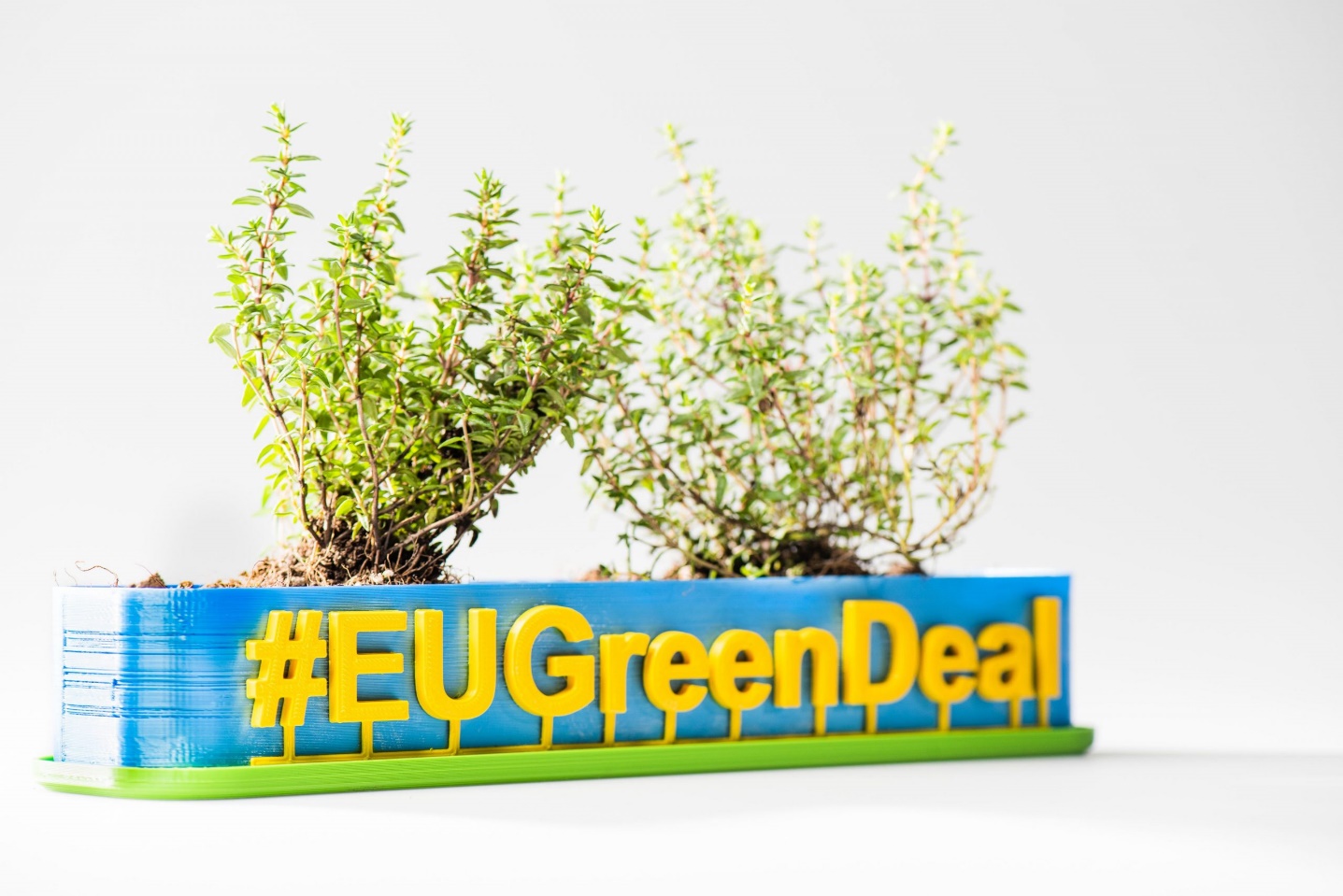 Примена принципа партнерстваПринцип партнерства је један од главних механизама за функционисање Европске уније. Основни услов за спровођење овог принципа је активно учешће цивилног друштва у процесу развоја, селекције, управљања и праћења пројеката и стратешких развојних докумената. Овај принцип подразумева примену различитих приступа дијалогу и консултацијама на општинском и националном нивоу како би се обезбедило заједничко учешће локалних и регионалних власти, пословних и удружења послодаваца, синдиката, невладиних организација и свих заинтересованих страна.Ефикасно планирање и успешан одржив и интегрисан развој засновани су на отвореном и транспарентном процесу са широким укључивањем грађана и заинтересованих страна у различитим фазама. Планирање је ефикасан алат за вођење и потпуни развој партнерства између општина Костинброд и Трговиште, под условом да постоји активна размена идеја и координисано деловање између заинтересованих страна током његовог развоја и реализације.Спроведен је циклус тематских студија и анализа, који су омогућили сагледавање различитих интересовања и разматрања и структурирање уравнотеженог, реалног и локално специфичног документа. Постизање јавне посвећености овом документу и уважавање предвиђања плана добра су шанса за његову успешну имплементацију.Током фазе израде документа, развојни тим своје активности заснива на:Остваривању приступачног и инклузивног процеса који одговара сврси;Добијање ажурних информација о целокупном спектру документа;Осигуравању равноправног приступа и представљања различитих заинтересованих јавних група;Сарадњи на принципу равноправности и поштовања грађанских и људских права;Укључивању предлога из процеса расправе о документу у формирање његовог аналитичког и стратешког дела.Укључивање заинтересованих партнера из обе општине у процес планирања и програмирања у фази израде документа обухвата три главне компоненте: информисање, консултације и заједничко одлучивање.III. ОСНОВНИ ОКВИР ЗАЈЕДНИЧКИХ ПОЛИТИКАПриликом формулисања главног циља оквира за заједничке политике, управљања, праћења и заштите животне средине на територији прекограничног подручја Костинброда, Република Бугарска и Трговишта, Република Србија, предности које ове две општине имају у регионалном и националном аспекту узете су у обзир, као и ставови јавности о њиховом будућем стању на средњи рок.Овај документ је један од алата за заштиту и очување расположивих природних ресурса, очување достигнућа тамо где их има и побољшање еколошког стања у подручјима где је то неопходно, узимајући у обзир сфере надлежности и могућности општина Костинброд и Трговиште.Плански део документа треба посматрати као динамичан део који се може допуњавати и ажурирати у складу са променама у приоритетима партнерских општина, у националном законодавству и другим елементима окружења, који утичу на текуће процесе у прекограничном подручју. Документ је усклађен са основним циљевима политике заштите животне средине у Европској унији и новим политикама у овој области, формулисаним у Европском зеленом договору, као и са главним стратешким и планским документима на националном нивоу који се односе на заштиту и очување животне срединe.Дефинисање циљева и приоритета у документу заснива се на студијама и анализи животне средине, на истакнутим специфичностима и на очекивањима и предвиђањима развоја општина Костинброд и Трговиште.У вези са тим, главни циљ заједничке политике управљања, праћења и заштите животне средине на територији прекограничног подручја Костинброда, Република Бугарска и Трговишта, Република Србија, је:За постизање главног циља документа формулисани су следећи приоритети и специфични подциљеви:IV. заједничке мере и акције у области управљања, праћења и превенције у животнОЈ срединИ у прекограничном подручју костинброда и трговишТААкциони план који је приложен овом документу за управљање, праћење и превенцију у животној средини у прекограничном подручју Костинброда и Трговишта део је средњорочног оквира за период 2022-2027. и предвиђа спровођење конкретних и циљаних мера у оквиру појединачних подциљева и приоритета, односно компоненти животне средине, у циљу постизања усклађености са важећим нормама, стандардима и европским политикама.акциони планПоказатељи учинка документа:V. ИДЕНТИФИКОВАНЕ МЕРЕ АКЦИЈЕ И МЕТОДЕ САРАДЊЕ ИЗМЕЂУ ЉУДИ, ИНСТИТУЦИЈА И ЗАЈЕДНИЦЕ У ЦЕЛИНИ ЗА РЕШАВАЊЕ ЗАЈЕДНИЧКИХ ИЗАЗОВА УПРАВЉАЊА И ЗАШТИТЕ ЖИВОТНЕ СРЕДИНЕ У ПРЕКОГРАНИЧНОМ ПОДРУЧЈУ 	1.	Опште карактеристике Заједничке прекограничне акционе групе за управљање, праћење и заштиту животне срединеИдеја Заједничке прекограничне акционе групе за управљање, праћење и заштиту животне средине је стварање и јачање партнерских капацитета за управљање, праћење и заштиту животне средине у прекограничном подручју општина Костинброд, Република Бугарска и Трговиште, Република Србија и размена европских искустава и успешних пракси у области еколошких интеграционих процеса.У раду Заједничке прекограничне акционе групе треба поштовати следеће принципе и норме:     Замена конкуренције сарадњом и интеракцијом;Размена личног и организационог искуства;Дељење информација;Пружање личне експертизе у корист заједничког рада;Толеранција индивидуалности и нивоа компетенције једних других;Добронамерно испуњавање обавеза и дужности;Активност и иницијатива у решавању постављених задатака;Спајање личних и организационих могућности за постизање смислених циљева.Заједничка прекогранична акциона група за управљање, праћење и заштиту животне средине је неформална, добровољна, самоуправна структура, отворена за учешће свих лица, привредних субјеката и организација заинтересованих за њен развој и за обављање делатности у јавну корист.Њена мисија је везана за изградњу нове еколошке културе и побољшање квалитета прекограничне животне средине, што доводи до бољег животног стандарда, ефикасног стандарда и већих могућности запошљавања.Сви учесници Заједничке прекограничне групе удружују своје напоре како би постигли следеће циљеве:Побољшање координације између локалних власти и територијалних структура за стварање и јачање капацитета партнерства за управљање, праћење и заштиту животне средине у контексту нове европске зелене политике.Стварање услова за успостављање и унапређење партнерства.Активно укључивање циљних група у иницијативе Заједничке прекограничне групе, приступ информацијама и контактима који су им потребни за реализацију заједничких подухвата.Проучавање територије општина Костинброд и Трговиште и учешће у реализацији програма и пројеката на регионалном, националном и међународном нивоу.Помагање у одрживом развоју, уравнотеженом коришћењу ресурса и еколошкој безбедности индустрија и грана, прекограничних и индустријских зона, урбанизованих, неурбанизованих, пограничних и заштићених територија.Консолидација универзитета, производних предузећа, задруга и других организација и удружења у припреми пројеката за пословање и одрживи развој.Заједничка прекогранична група да буде јавни посредник и центар за обуку у области екологије и одрживог развоја.Побољшање размене информација између учесника у Заједничкој прекограничној групи.Развој и јачање Мреже организација за подршку пословању.Повећање капацитета локалних предузетника и пољопривредника за развој циркуларне економије.Чланови Заједничке прекограничне групе су равноправни и независни стручњаци и организације уједињени идејом да се остваре горе наведени циљеви. Сваки члан треба да спроводи активности у остваривању заједничких циљева у своје име, али о трошку свих чланова, уз очување њихове независности.Општине Костинброд и Трговиште имају улогу модерирања и координације, обезбеђујући Заједничкој прекограничној групи своју техничку и методолошку помоћ и организационе капацитете, без нарушавања хоризонталне структуре групе.Заједничка прекогранична група треба да буде основана на неодређено време.2.	Активности Заједничке прекограничне акционе групе за управљање, праћење и заштиту животне срединеЗаједничка прекогранична акциона група за управљање, праћење и заштиту животне средине остварује своје циљеве кроз следеће активности:Пружање информација члановима мреже о политикама ЕУ, Бугарске и Србије за управљање, праћење и заштиту животне средине, укључујући и контекст Европског зеленог договора; европске праксе и искуства у области заштите животне средине; информације о предстојећим догађајима, конференцијама, семинарима који се тичу представника Заједничке прекограничне групе.Обезбеђивање приступа јединственој бази података која ће служити као основа за сарадњу и размену информација између чланова мреже.Јачање и ширење групе идентификовањем одговарајућих механизама за олакшавање процеса изградње ефективних и радних партнерстава између њених појединачних учесника. Снажно је наглашена њена улога посредника у одржавању конструктивних односа између појединих институција, организација и представника локалних и националних власти.Самостално или у сарадњи са другим организацијама, истраживање на територији општина Костинброд, Трговиште и прекограничног региона, израда анализа и прогноза за одрживи развој, промовисање заштите животне средине.Обезбеђивање семинара за обуку и стручну помоћ за изградњу капацитета чланова групе.Вођење кампања заступања о кључним питањима везаним за заштиту животне средине путем покретања и посредовања дијалога између представника различитих организација и структура које активно раде на развоју прекограничног подручја и локалних власти.Учешће у акцијама, укључујући и заједничке, за спречавање непогода, удеса и катастрофа различите природе.Пружање информација и добрих пракси члановима групе.Израда и реализација тематских пројеката.Организовање заједничких кампања, јавних догађаја, едукација и обука.Одржавање конференција, семинара и састанака у вези са постизањем главних циљева Заједничке прекограничне групе.Израда и предлог за усвајање нормативних докумената на локалном нивоу који се односе на главне области деловања Заједничке прекограничне групе.Давање независних стручних оцена и учешће у расправи о различитим проблемима у вези са развојем територије, заштитом животне средине и др.Савремене комуникационе и информационе услуге и др., укључујући организовање конференција за штампу путем средстава јавног информисања, прикупљање потписа, анкете и друге форме за стварање активног јавног мњења о свим питањима одрживог развоја.3.	Чланство, права и обавезе чланова Заједничке прекограничне акционе групе за управљање, праћење и заштиту животне срединеЧланство у Заједничкој прекограничној акционој групи за управљање, праћење и заштиту животне средине је добровољно.Чланови групе могу бити појединци, институције, привредни субјекти и организације које прихватају њене циљеве и спремне су да раде на њиховој реализацији.Сваки члан групе има право:Учествовати у раду групе и организованим јавним догађајима;Учествовати у припреми и доношењу правила о раду групе;Примати информације о активностима групе;Достављати упите и предлоге координирајућој организацији о раду групе;Развијати и спроводити заједничке иницијативе са осталим члановима групе;Имати приступ развијеним базама података;Учествовати у обукама и радионицама организованим за чланове групе;Изразити у име групе прихваћена општа мишљења;Међусобног удруживања ради остваривања циљева групе кроз све могуће организационе и правне форме;Користити групу као концентратор знања и добрих пракси за управљање, праћење и заштиту животне средине, одрживи развој и суочавање са непогодама и кризама.4.	Етички кодексОсновне вредности и принципи Заједничке прекограничне акционе групе за управљање, праћење и заштиту животне средине су:Права чланова су основна вредност за групу – добробит и најбољи интереси чланова стављају се изнад интереса појединачних организација и заинтересованих страна.Равноправно учешће чланова групе у доношењу одлука и формирању политика које на њих утичу.Недискриминација – поштовање и рад са члановима групе без обзира на њихову етничку припадност, расу, уверења, пол, убеђења, сексуалну оријентацију и друге разлике које могу бити основа дискриминације.Рад у партнерству – партнерство је водећи алат који помаже да дефинишемо и поделимо наше приоритете и мобилише капацитет за постизање групних циљева.Отвореност и транспарентност у процесу доношења одлука у групи и у свим радњама које она предузима.Организациони принципи групе односе се на:Отвореност групе која прихвата нове идеје и редовно ажурира своју стратегију, планове и акције ради постизања ефективних резултата на локалном, националном и међународном нивоу у питањима управљања, праћења и заштите животне средине.Тежњу ка имплементацији добре праксе подстицањем размене искустава и знања између чланова и пружање међусобне помоћи ради веће ефикасности у раду групе.Сви чланови групе имају једнак третман без обзира на величину, финансијске могућности и утицај организације на локалном, националном и међународном нивоу.О проблемима и тешкоћама који се јављају у групи разговара се унутар организације. Група се не сврстава у решавање међуорганизацијских питања која су настала између организација чланица и/или других организација, а на захтев конкретних организација укључених у спор може помоћи у обезбеђивању простора и посредника за његово решавање.Свака организација има свог овлашћеног представника на састанцима групе који може да доноси одлуке у име организације и укључи своју организацију у опште активности групе.Свака организација се обавезује да ће промовисати активности Заједничке прекограничне групе. Организација задржава свој идентитет и независност унутар групе, али када говори у њено име настоји да изрази само општа достигнућа и поруке групе, или ако због различитих околности мора да их смисли, указује на теме слагање и неслагање у групи.Одлуке у групи у вези са ставовима, мишљењима итд. узимају се консензусом. У присуству другачије позиције организације – члана групе, користе се сви расположиви интерни механизми за стручне дискусије, тако да су заједничке поруке на тему обједињене. У случају да се то покаже немогућим, група не износи став о тој теми.Свака организација може затражити и покренути усаглашен став у име групе. Доношење одлука о усаглашеном ставу је предмет дискусије у целој групи и одређује се рок дискусије. На основу добијених мишљења и коментара саставља се мишљење, узимајући у обзир све изнете нијансе и коментаре, укључујући и контрадикторне аргументе организација из групе. Ако постоји превише супротстављених ставова, охрабрује се даља дискусија између организација са различитим ставовима. По истеку наведеног рока примењује се принцип прећутне сагласности. Свака организација је слободна да изрази своје организационо мишљење, али поштује и постигнути споразум у групи о конкретном питању са свим израженим разликама и аргументима.Посебно се подстичу изјаве о сугестијама, мишљењима и препорукама активностима, менаџменту и ефективности групе, као и критичке примедбе у вези са активностима организације. Све ово треба да се уради на одговарајући начин без нарушавања достојанства и марљивости појединих људи и организација чланица.5.	Координација и комуникацијаОпштине Костинброд и Трговиште су координациона тела Заједничке прекограничне акционе групе за управљање, праћење и заштиту животне средине.Организације за координацију заузимају централну позицију у процесу комуникације и активно су укључене у размену информација између чланова групе.Сви чланови добровољно и добронамерно дају информације неопходне за функционисање групе. Комуникација између чланова групе је сталан процес.Учесталост комуникације између чланова групе зависи од потреба за разменом информација између њих.Одлуке о активностима групе доносе сви чланови на општим скупштинама. Одлуке се доносе јавним гласањем и простом већином свих чланова групе.
 	6.	Начини и принципи за успостављање ефективних радних односа између чланова групеУспостављање радних односа између чланова групе врши се следећим методама:Умрежавање;Партнерство;Међуинституционалне везе;Мултиорганизационе везе.Умрежавање (Networking) укључује размену информација или подршке између чланова групе. Они се међусобно консултују како би унапредили знање сваког од њих о датој теми или услузи.Партнерство (Partnership) описује начин рада, кроз који организације раде заједно, деле одговорности у вези са случајем или пројектом, равноправно деле ресурсе, свака обавља своју активност у интересу одређеног случаја, клијента, пројекта или у интересу развоја обе организације.Међуинституционалне везе (Inter-agency) описује процес помагања и сарадње између две или више организација, обично фокусираних на одређени пројекат.Мултиорганизационе (Multi-agency) везе описују одговор (реакцију) неколико организација у вези са бављењем заједничким проблемом. Организације се договарају о акционом плану или стратегији и активностима које различите чланице додељују за спровођење.Принципи успостављања радних односа између чланова групе су: Заједничка прекогранична група одржава заједничку базу података.Високе стандарде рада гарантују строги критеријуми селекције чланова групе, као и услови за приступ партнерском аранжману.Дељене информације су важне. Један од главних задатака је стално прикупљање и истраживање великих скупова података, специјализованих информација, из различитих светских извора. Чланови групе добијају приступ креираној бази података и анализама, што им омогућава да брзо монетизују пружене могућности, уз предност у односу на конкуренте.Континуирани раст – Заједничка група треба да буде створена како би континуирано расла.Залагање за неприхватљивост предрасуда и расизма.7.	Финансирање Групе 	Финансирање Заједничке прекограничне акционе групе за управљање, праћење и заштиту животне средине може се обезбедити из следећих извора:Буџети општина Костинброд и Трговиште;Чланство партнера у групи;Донације;Пројектно финансирање.УВОД2I.  УСПОСТАВЉАЊЕ И РАЗВОЈ4II. ОПШТИ ПРИНЦИПИ35III. ОСНОВНИ ОКВИР ЗАЈЕДНИЧКИХ ПОЛИТИКА40IV. заједничке мере и акције у области управљања, праћења и превенције У животнОЈ срединИ у прекограничноМ подручју костинброда и трговиШта43V. ИДЕНТИФИКОВАНЕ МЕРЕ, АКЦИЈЕ И МЕТОДЕ САРАДЊЕ ИЗМЕЂУ ЉУДИ, ИНСТИТУЦИЈА И ЗАЈЕДНИЦЕ У ЦЕЛИНИ ЗА РЕШАВАЊЕ ЗАЈЕДНИЧКИХ ИЗАЗОВА УПРАВЉАЊА И ЗАШТИТЕ ЖИВОТНЕ СРЕДИНЕ У ПРЕКОГРАНИЧНОМ ПОДРУЧЈУ65Бр.МераПериод извођењаОдговорна странаИзвор финансирањаI.Подциљ 1: Промовисање заједничког деловања у борби против климатских променаПодциљ 1: Промовисање заједничког деловања у борби против климатских променаПодциљ 1: Промовисање заједничког деловања у борби против климатских променаПодциљ 1: Промовисање заједничког деловања у борби против климатских промена1.1.Приоритет 1.1: Промовисање енергетске ефикасности Приоритет 1.1: Промовисање енергетске ефикасности Приоритет 1.1: Промовисање енергетске ефикасности Приоритет 1.1: Промовисање енергетске ефикасности 1Промовисање енергетске ефикасности јавних, индустријских и приватних зграда, као што су: санација, реновирање зграда, чисто грејање и хлађење, интеграција обновљиве енергије2022 – 2027.Општина Костинброд и општина ТрговиштеНационални фондови за заштиту животне средине; фондови ЕУ; међународни донаторски програми заштите животне средине; приватне инвестиције2Подстицање изградње 
ОИЕ-система2022 – 2027.Општина Костинброд и општина ТрговиштеНационални фондови за заштиту животне средине; фондови ЕУ; међународни донаторски програми заштите животне средине; приватне инвестиције3Увођење штедљиве 
уличне расвете2022 – 2027.Општина Костинброд и општина ТрговиштеНационални фондови за заштиту животне средине; фондови ЕУ; међународни донаторски програми заштите животне средине4Промовисање мобилности са нултом и ниском емисијом путем увођења смањених пореза на возила2022 – 2027.Општина Костинброд и општина ТрговиштеНационални фондови за заштиту животне средине; фондови ЕУ; међународни донаторски програми заштите животне средине5Увођење општинске административне праксе за добро и еколошки прихватљиво пројектовање објеката и инфраструктуре2022 – 2027.Општина Костинброд и општина ТрговиштеНационални фондови за заштиту животне средине; фондови ЕУ; међународни донаторски програми заштите животне средине1.2.Приоритет 1.2: Прилагођавање климатским променамаПриоритет 1.2: Прилагођавање климатским променамаПриоритет 1.2: Прилагођавање климатским променамаПриоритет 1.2: Прилагођавање климатским променама1Развој одговарајућих система за наводњавање за потребе пољопривреде2022 – 2027.Општина Костинброд и општина ТрговиштеНационални фондови за заштиту животне средине; фондови ЕУ; међународни донаторски програми заштите животне средине2Унапређење локалне контроле пољопривредних штеточина и болести2022 – 2027.Општина Костинброд и општина ТрговиштеНационални фондови за заштиту животне средине; фондови ЕУ; међународни донаторски програми заштите животне средине3Унапређење водопривредне праксе на територији општина 
Костинброд и Трговиште2022 – 2027.Општина Костинброд и општина ТрговиштеНационални фондови за заштиту животне средине; фондови ЕУ; међународни донаторски програми заштите животне средине4Развој прекограничног система климатских информација и раног упозорења2022 – 2027.Општина Костинброд и општина ТрговиштеНационални фондови за заштиту животне средине; фондови ЕУ; међународни донаторски програми заштите животне средине5Циљано прикупљање народних обичаја и традиционалних знања2022 – 2027.Општина Костинброд и општина ТрговиштеНационални фондови за заштиту животне средине; фондови ЕУ; међународни донаторски програми заштите животне средине6Промовисање екосистемског размишљања међу грађанима и волонтерима2022 – 2027.Општина Костинброд и општина ТрговиштеНационални фондови за заштиту животне средине; фондови ЕУ; међународни донаторски програми заштите животне средине7Увођење услуга културног екосистема за рекреацију и образовање2022 – 2027.Општина Костинброд и општина ТрговиштеНационални фондови за заштиту животне средине; фондови ЕУ; међународни донаторски програми заштите животне средине8Повишење квалитета и квантитета зеленог система у општинама 
Костинброд и Трговиште2022 – 2027.Општина Костинброд и општина ТрговиштеНационални фондови за заштиту животне средине; фондови ЕУ; међународни донаторски програми заштите животне средине1.3.Приоритет 1.3: Смањење емисија и прашинеПриоритет 1.3: Смањење емисија и прашинеПриоритет 1.3: Смањење емисија и прашинеПриоритет 1.3: Смањење емисија и прашине1Имплементација пројектовања и изградње отпорних на климатске промене2022 – 2027.Општина Костинброд и општина ТрговиштеНационални фондови за заштиту животне средине; фондови ЕУ; међународни донаторски програми заштите животне средине2Побољшање енергетске ефикасности у зградама и индустријским системима2022 – 2027.Општина Костинброд и општина ТрговиштеНационални фондови за заштиту животне средине; фондови ЕУ; међународни донаторски програми заштите животне средине3Прилагођавање јавног окружења климатским променама – унапређење заштите изграђеног окружења од климатских промена, повећање удела зелених површина, изградња паметних екосистема на отвореном,2022 – 2027.Општина Костинброд и општина ТрговиштеНационални фондови за заштиту животне средине; фондови ЕУ; међународни донаторски програми заштите животне средине4Спречавање шумских пожара2022 – 2027.Општина Костинброд и општина ТрговиштеНационални фондови за заштиту животне средине; фондови ЕУ; међународни донаторски програми заштите животне средине5Припрема становништва за суочавање са метеоролошким догађајима2022 – 2027.Општина Костинброд и општина ТрговиштеНационални фондови за заштиту животне средине; фондови ЕУ; међународни донаторски програми заштите животне срединеII.Подциљ 2: Одрживо управљање водамаПодциљ 2: Одрживо управљање водамаПодциљ 2: Одрживо управљање водамаПодциљ 2: Одрживо управљање водама2.1.Приоритет 2.1: Одржива заштита водних ресурса у прекограничном подручју Костинброда и ТрговиштаПриоритет 2.1: Одржива заштита водних ресурса у прекограничном подручју Костинброда и ТрговиштаПриоритет 2.1: Одржива заштита водних ресурса у прекограничном подручју Костинброда и ТрговиштаПриоритет 2.1: Одржива заштита водних ресурса у прекограничном подручју Костинброда и Трговишта1Максимално коришћење мера природног 
задржавања воде (зелена инфраструктура)2022 – 2027.Општина Костинброд и општина ТрговиштеНационални фондови за заштиту животне средине; фондови ЕУ; међународни донаторски програми заштите животне средине2Унапређење комуналне водоводне и канализационе инфраструктуре2022 – 2027.Општина Костинброд и општина ТрговиштеНационални фондови за заштиту животне средине; фондови ЕУ; међународни донаторски програми заштите животне средине3Израда заједничког плана управљања речним сливовима на територији општина 
Костинброд и Трговиште2022 – 2027.Општина Костинброд и општина ТрговиштеНационални фондови за заштиту животне средине; фондови ЕУ; међународни донаторски програми заштите животне средине4Спровођење годишњих заједничких кампања за уштеду воде од стране становништва и предузећа у циљу стимулисања штедње воде2022 – 2027.Општина Костинброд и општина ТрговиштеНационални фондови за заштиту животне средине; фондови ЕУ; међународни донаторски програми заштите животне средине5Обука и информисање пољопривредника за примену правила добре пољопривредне праксе2022 – 2027.Општина Костинброд и општина ТрговиштеНационални фондови за заштиту животне средине; фондови ЕУ; међународни донаторски програми заштите животне средине2.2.Приоритет 2.2: Спречавање поплава и катастрофалних догађајаПриоритет 2.2: Спречавање поплава и катастрофалних догађајаПриоритет 2.2: Спречавање поплава и катастрофалних догађајаПриоритет 2.2: Спречавање поплава и катастрофалних догађаја1Годишњи заједнички преглед стања корекција на рекама 2022 – 2027.Општина Костинброд и општина ТрговиштеНационални фондови за заштиту животне средине; фондови ЕУ; међународни донаторски програми заштите животне средине2Стално праћење изградње у близини поплавних подручја2022 – 2027.Општина Костинброд и општина ТрговиштеНационални фондови за заштиту животне средине; фондови ЕУ; међународни донаторски програми заштите животне средине3Чишћење речних деоница и јаруга ради обезбеђења проласка високих таласа2022 – 2027.Општина Костинброд и општина ТрговиштеНационални фондови за заштиту животне средине; фондови ЕУ; међународни донаторски програми заштите животне средине4Изградња инжењерско-техничких објеката - обезбеђење, одводни канали у границама насеља, укључујући. постројења за испумпавање воде2022 – 2027.Општина Костинброд и општина ТрговиштеНационални фондови за заштиту животне средине; фондови ЕУ; међународни донаторски програми заштите животне средине5Реконструкција или изградња објеката за одводњавање – ровови, резервоари, шахтови и др.2022 – 2027.Општина Костинброд и општина ТрговиштеНационални фондови за заштиту животне средине; фондови ЕУ; међународни донаторски програми заштите животне срединеIII.Подциљ 3: Заштита прекограничног биодиверзитета и одржива пољопривредаПодциљ 3: Заштита прекограничног биодиверзитета и одржива пољопривредаПодциљ 3: Заштита прекограничног биодиверзитета и одржива пољопривредаПодциљ 3: Заштита прекограничног биодиверзитета и одржива пољопривреда3.1.Приоритет 3.1: Заштита биолошке разноврсности и екосистемаПриоритет 3.1: Заштита биолошке разноврсности и екосистемаПриоритет 3.1: Заштита биолошке разноврсности и екосистемаПриоритет 3.1: Заштита биолошке разноврсности и екосистема1Заштита природних станишта и дивље флоре и фауне2022 – 2027.Општина Костинброд и општина ТрговиштеНационални фондови за заштиту животне средине; фондови ЕУ; међународни донаторски програми заштите животне средине2Обнављање деградираних екосистема и станишта и подржавање опоравка угрожених врста2022 – 2027.Општина Костинброд и општина ТрговиштеНационални фондови за заштиту животне средине; фондови ЕУ; међународни донаторски програми заштите животне средине3Израда специјализованог заједничког програма праћења према објектима посматрања и територијалним карактеристикама2022 – 2027.Општина Костинброд и општина ТрговиштеНационални фондови за заштиту животне средине; фондови ЕУ; међународни донаторски програми заштите животне средине4Израда и спровођење заједничке политике развоја екотуризма у општинама Костинброд и Трговиште2022 – 2027.Општина Костинброд и општина ТрговиштеНационални фондови за заштиту животне средине; фондови ЕУ; међународни донаторски програми заштите животне средине5Спровођење годишње информативне кампање о значају биолошке разноврсности2022 – 2027.Општина Костинброд и општина ТрговиштеНационални фондови за заштиту животне средине; фондови ЕУ; међународни донаторски програми заштите животне средине3.2.Приоритет 3.2: Чисто земљиште – умерена употреба пестицидаПриоритет 3.2: Чисто земљиште – умерена употреба пестицидаПриоритет 3.2: Чисто земљиште – умерена употреба пестицидаПриоритет 3.2: Чисто земљиште – умерена употреба пестицида1Бесплатно тестирање земљишта власницима земљишта ради промовисања одрживог управљања земљиштем2022 – 2027.Општина Костинброд и општина ТрговиштеНационални фондови за заштиту животне средине; фондови ЕУ; међународни донаторски програми заштите животне средине2Размена најбољих пракси за одрживо управљање земљиштем2022 – 2027.Општина Костинброд и општина ТрговиштеНационални фондови за заштиту животне средине; фондови ЕУ; међународни донаторски програми заштите животне средине3Обнова деградираних земљишта у циљу спречавања дезертификације2022 – 2027.Општина Костинброд и општина ТрговиштеНационални фондови за заштиту животне средине; фондови ЕУ; међународни донаторски програми заштите животне средине4Обнова загађеног земљишта2022 – 2027.Општина Костинброд и општина ТрговиштеНационални фондови за заштиту животне средине; фондови ЕУ; међународни донаторски програми заштите животне средине5Увођење нових технологија и техника у пољопривреди које се односе на побољшање функција земљишта и заштиту плодности земљишта2022 – 2027.Општина Костинброд и општина ТрговиштеНационални фондови за заштиту животне средине; фондови ЕУ; међународни донаторски програми заштите животне средине; приватне инвестиције3.3.Приоритет 3.3: Гаранција сигурности хране у условима климатских промена и губитка биодиверзитетаПриоритет 3.3: Гаранција сигурности хране у условима климатских промена и губитка биодиверзитетаПриоритет 3.3: Гаранција сигурности хране у условима климатских промена и губитка биодиверзитетаПриоритет 3.3: Гаранција сигурности хране у условима климатских промена и губитка биодиверзитета1Обнова пољопривредне инфраструктуре2022 – 2027.Општина Костинброд и општина ТрговиштеНационални фондови за заштиту животне средине; фондови ЕУ; међународни донаторски програми заштите животне средине2Практична употреба расположивог урбаног простора као што је општинско земљиште, кровне баште и друштвене баште2022 – 2027.Општина Костинброд и општина ТрговиштеНационални фондови за заштиту животне средине; фондови ЕУ; међународни донаторски програми заштите животне средине3Пружање информација пољопривредницима о креирању фарми будућности2022 – 2027.Општина Костинброд и општина ТрговиштеНационални фондови за заштиту животне средине; фондови ЕУ; међународни донаторски програми заштите животне средине4Организовање искоришћења кућних остатака хране за особе којима је потребна2022 – 2027.Општина Костинброд и општина ТрговиштеНационални фондови за заштиту животне средине; фондови ЕУ; међународни донаторски програми заштите животне средине5Спровођење годишњих кампања за нерасипање хране2022 – 2027.Општина Костинброд и општина ТрговиштеНационални фондови за заштиту животне средине; фондови ЕУ; међународни донаторски програми заштите животне средине3.4.Приоритет 3.4: Промовисање органске пољопривредеПриоритет 3.4: Промовисање органске пољопривредеПриоритет 3.4: Промовисање органске пољопривредеПриоритет 3.4: Промовисање органске пољопривреде1Успостављање ефикасног система консултација органске пољопривреде на нивоу „општине“2022 – 2027.Општина Костинброд и општина ТрговиштеНационални фондови за заштиту животне средине; фондови ЕУ; међународни донаторски програми заштите животне средине2Стварање заједничкe прекограничнe информационe жаришне тачке за органску пољопривреду2022 – 2027.Општина Костинброд и општина ТрговиштеНационални фондови за заштиту животне средине; фондови ЕУ; међународни донаторски програми заштите животне средине3Организовање годишњег „Дана органске производње“2022 – 2027.Општина Костинброд и општина ТрговиштеНационални фондови за заштиту животне средине; фондови ЕУ; међународни донаторски програми заштите животне средине4Организовање периодичних пољопривредних пијаца за подстицање потрошње2022 – 2027.Општина Костинброд и општина ТрговиштеНационални фондови за заштиту животне средине; фондови ЕУ; међународни донаторски програми заштите животне средине5Одржавање годишње заједничке изложбе органских производа2022 – 2027.Општина Костинброд и општина ТрговиштеНационални фондови за заштиту животне средине; фондови ЕУ; међународни донаторски програми заштите животне срединеIV.Подциљ 4: Промовисање циркуларне економијеПодциљ 4: Промовисање циркуларне економијеПодциљ 4: Промовисање циркуларне економијеПодциљ 4: Промовисање циркуларне економије4.1.Подциљ 4.1: Ефикасно коришћење ресурсаПодциљ 4.1: Ефикасно коришћење ресурсаПодциљ 4.1: Ефикасно коришћење ресурсаПодциљ 4.1: Ефикасно коришћење ресурса1Увођење одвојеног сакупљања отпада2022 – 2027.Општина Костинброд и општина ТрговиштеНационални фондови за заштиту животне средине; фондови ЕУ; међународни донаторски програми заштите животне средине2Подстицање локалних предузећа на одвојено сакупљање отпада увођењем пореских олакшица у вези са таксом смећа2022 – 2027.Општина Костинброд и општина ТрговиштеНационални фондови за заштиту животне средине; фондови ЕУ; међународни донаторски програми заштите животне средине3Вођење сталних локалних кампања за промовисање одвојеног сакупљања отпада и компостирања2022 – 2027.Општина Костинброд и општина ТрговиштеНационални фондови за заштиту животне средине; фондови ЕУ; међународни донаторски програми заштите животне средине4Организовање периодичног преузимања од стране грађана старе беле и црне технике, намештаја, лекова и др.2022 – 2027.Општина Костинброд и општина ТрговиштеНационални фондови за заштиту животне средине; фондови ЕУ; међународни донаторски програми заштите животне средине5Увођење електронске управе у општинама Костинброд и Трговиште2022 – 2027.Општина Костинброд и општина ТрговиштеНационални фондови за заштиту животне средине; фондови ЕУ; међународни донаторски програми заштите животне средине4.2.Подциљ 4.2: Ефикасна имплементација циркуларне економије у прекограничном подручју Костинброда и ТрговиштаПодциљ 4.2: Ефикасна имплементација циркуларне економије у прекограничном подручју Костинброда и ТрговиштаПодциљ 4.2: Ефикасна имплементација циркуларне економије у прекограничном подручју Костинброда и ТрговиштаПодциљ 4.2: Ефикасна имплементација циркуларне економије у прекограничном подручју Костинброда и Трговишта1Подстицање имплементације циркуларне економије од стране локалних предузећа кроз пореске олакшице2022 – 2027.Општина Костинброд и општина ТрговиштеНационални фондови за заштиту животне средине; фондови ЕУ; међународни донаторски програми заштите животне средине2Постављање контејнера за стару одећу и текстил у општинама 
Костинброд и Трговиште2022 – 2027.Општина Костинброд и општина ТрговиштеНационални фондови за заштиту животне средине; фондови ЕУ; међународни донаторски програми заштите животне средине3Посредовање локалних власти у спровођењу еколошких политика компаније од стране локалних предузећа2022 – 2027.Општина Костинброд и општина ТрговиштеНационални фондови за заштиту животне средине; фондови ЕУ; међународни донаторски програми заштите животне средине4Увођење иницијативе паметних насеља2022 – 2027.Општина Костинброд и општина ТрговиштеНационални фондови за заштиту животне средине; фондови ЕУ; међународни донаторски програми заштите животне средине5Организовање заједничког форума о еколошким иновацијама применљивим у прекограничном подручју Костинброда и Трговишта2022 – 2027.Општина Костинброд и општина ТрговиштеНационални фондови за заштиту животне средине; фондови ЕУ; међународни донаторски програми заштите животне срединеV.Подциљ 5: Учешће грађана у прекограничном подручју Костинброда и Трговишта у политикама и акцијама управљања, праћења и заштите животне срединеПодциљ 5: Учешће грађана у прекограничном подручју Костинброда и Трговишта у политикама и акцијама управљања, праћења и заштите животне срединеПодциљ 5: Учешће грађана у прекограничном подручју Костинброда и Трговишта у политикама и акцијама управљања, праћења и заштите животне срединеПодциљ 5: Учешће грађана у прекограничном подручју Костинброда и Трговишта у политикама и акцијама управљања, праћења и заштите животне средине5.1.Подциљ 5.1: Стварање заједничке прекограничне акционе групе за управљање, праћење и заштиту животне срединеПодциљ 5.1: Стварање заједничке прекограничне акционе групе за управљање, праћење и заштиту животне срединеПодциљ 5.1: Стварање заједничке прекограничне акционе групе за управљање, праћење и заштиту животне срединеПодциљ 5.1: Стварање заједничке прекограничне акционе групе за управљање, праћење и заштиту животне средине1Стварање заједничке прекограничне акционе групе за управљање, праћење и заштиту животне средине2022 – 2027.Општина Костинброд и општина ТрговиштеНационални фондови за заштиту животне средине; фондови ЕУ; међународни донаторски програми заштите животне средине2Материјална опрема заједничке прекограничне акционе групе за управљање, праћење и заштиту животне средине2022 – 2027.Општина Костинброд и општина ТрговиштеНационални фондови за заштиту животне средине; фондови ЕУ; међународни донаторски програми заштите животне средине3Годишње обуке и вежбе заједничке прекограничне акционе групе за управљање, праћење и заштиту животне средине2022 – 2027.Општина Костинброд и општина ТрговиштеНационални фондови за заштиту животне средине; фондови ЕУ; међународни донаторски програми заштите животне средине4Годишње тематске акције заједничке прекограничне акционе групе за управљање, праћење и заштиту животне средине2022 – 2027.Општина Костинброд и општина ТрговиштеНационални фондови за заштиту животне средине; фондови ЕУ; међународни донаторски програми заштите животне средине5Размена искустава и добрих пракси са сличним структурама ЕУ2022 – 2027.Општина Костинброд и општина ТрговиштеНационални фондови за заштиту животне средине; фондови ЕУ; међународни донаторски програми заштите животне средине5.2.Подциљ 5.2: Заједничке акције на управљању, праћењу и заштити животне срединеПодциљ 5.2: Заједничке акције на управљању, праћењу и заштити животне срединеПодциљ 5.2: Заједничке акције на управљању, праћењу и заштити животне срединеПодциљ 5.2: Заједничке акције на управљању, праћењу и заштити животне средине1Израда заједничког портала за праћење животне средине у прекограничном подручју Костинброда и Трговишта2022 – 2027.Општина Костинброд и општина ТрговиштеНационални фондови за заштиту животне средине; фондови ЕУ; међународни донаторски програми заштите животне средине2Имплементација и рад система управљања животном средином2022 – 2027.Општина Костинброд и општина ТрговиштеНационални фондови за заштиту животне средине; фондови ЕУ; међународни донаторски програми заштите животне средине3Спровођење годишње заједничке кампање „За чистију и здравију животну средину“2022 – 2027.Општина Костинброд и општина ТрговиштеНационални фондови за заштиту животне средине; фондови ЕУ; међународни донаторски програми заштите животне средине4Спровођење сталне кампање за одвојено сакупљање отпада2022 – 2027.Општина Костинброд и општина ТрговиштеНационални фондови за заштиту животне средине; фондови ЕУ; међународни донаторски програми заштите животне средине5Спровођење годишње кампање „Књиге за смеће“2022 – 2027.Општина Костинброд и општина ТрговиштеНационални фондови за заштиту животне средине; фондови ЕУ; међународни донаторски програми заштите животне срединеБр.ПоказатељМераЦиљна вредност 2027.Извор информација1Број реализованих заједничких иницијатива у прекограничном подручју 
Костинброда и Трговиштаброј45Општина Костинброд и општина Трговиште2Уведене мере за борбу против климатских промена и прилагођавање климатским променамаброј10Општина Костинброд и општина Трговиште3Пројекти који имају за циљ заштиту биолошке разноврсностиброј10Општина Костинброд и општина Трговиште4Пројекти који имају за циљ смањење ризика од природних катастрофаброј6Општина Костинброд и општина Трговиште5Реализовани пројекти из области органске пољопривреде и циркуларне економијеброј10Општина Костинброд и општина Трговиште